Дата__________________ 						Фамилия, имя _____________________Материки и страныНа рисунке изображено: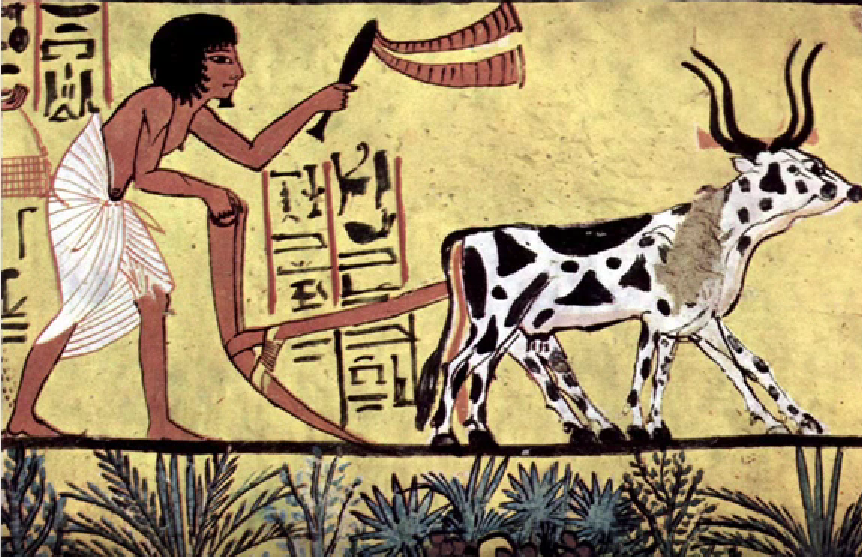 а) Животноводствоб) Земледелиев) ОхотаК главным занятиям эскимосов Гренландии и Северной Америки, береговых чукчей в России – жителей побережья Северного Ледовитого океана относятся:а) охота на морского зверяб) орошаемое земледелиев) пастбищное животноводствог) рыболовствоВеличина, показывающая, сколько человек в среднем живёт на единице площади территории – это:а) численность населенияб) плотность населенияв) естественный прирост населенияг) обособленность населенияНа рисунке изображены агломерации. Подпишите их.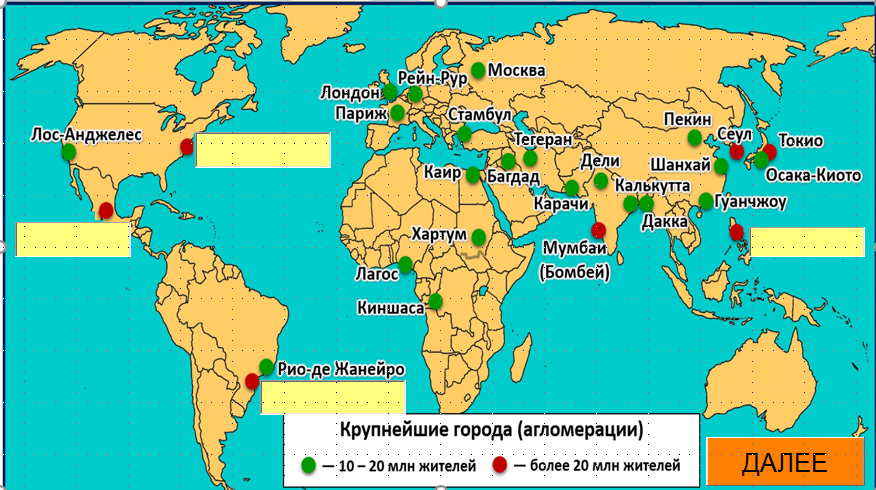 Укажите вторую по занимаемой площади страну: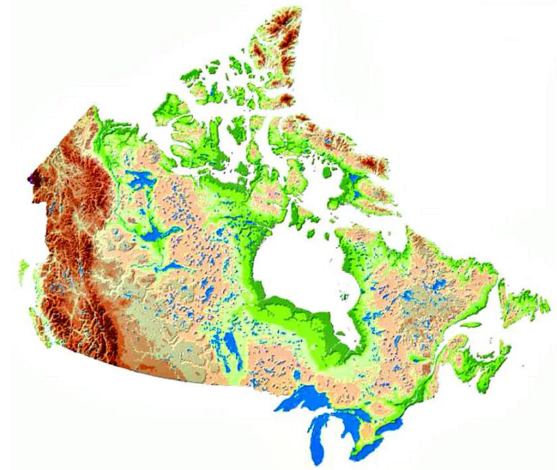 а) СШАб) Канадав) КитайСтраны с монархической формой правления:а) Великобританияб) Россияв) Францияг) Японияд) Китайе) Танзанияж) Саудовская АравияУстановите верное соответствие между названиями стран и их площадью:Какие страны лидируют по объёму экономики? Подпишите их.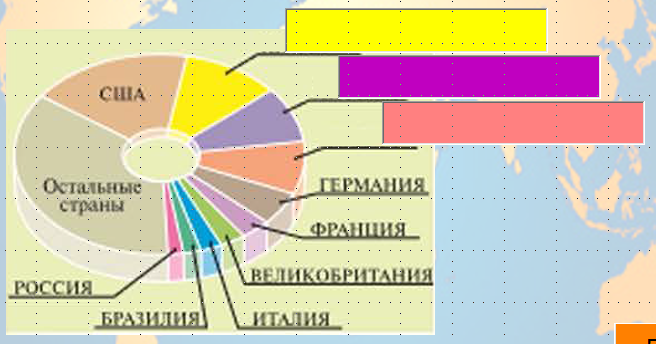 Австралия8,5 млн км²Бразилия7,7 млн км²Россия9,6 млн км²Китай9,98 млн км²Канада17,1 млн км²